הצורךמשרדי הממשלה וגופי הסמך הממשלתיים מפרסמים באופן רציף הצעות להקצאת תקציבים לכ- 250 הרשויות המקומיות במגוון רחב של נושאים. התקציב המוקצה לתמיכות ברשויות מקומיות גדול מאוד ובשנת 2012 הסתכם על פי נתוני החשב הכללי בכ- 4.1 מיליארד ₪ במגוון רחב מאוד של נושאים.ההצעות לתמיכה מתפרסמות בערוצי תקשורת מגוונים בד"כ תחת הכותרת "קול קורא" (בעיתונות, באינטרנט, בפורטל התמיכות הממשלתי מרכב"ה, במסמכים שמופנים לבעלי תפקידים ברשויות ועוד).כל רשות מקומית, בוודאי מעוניינת למקסם את מקורות התקציב שלה ועל כן כל תמיכה תקציבית שניתן לגייס ממקורות חיצוניים ולייעדה למשימות עירוניות רלוונטיות (בתחום התרבות, הרווחה, הספורט, שיפור פני העיר, התחבורה, בטיחות בדרכים, פרויקטים חינוכיים  וכו') תתקבל בברכה.כיוון שערוצי הפרסום של התמיכות הממשלתיות אינם אחידים ולעיתים אפשר להחמיץ הודעות על תמיכה, נדרשים מיומנות, ידע וכלים כדי לאתר את כל פרסומי התמיכות של משרדי הממשלה ושל גופי הסמך הממשלתיים ובזמן!זאת ועוד, מאחר שעל כל מקור תקציבי של תמיכה יש מספר רב של גופים מוניציפאליים "מתחרים" והתקציב מוגבל, נדרשת מיומנות בניסוח בקשות התמיכה וזאת כדי שבקשת התמיכה תהיה איכותית ותזכה לניקוד גבוה בתהליך המיון שמבצע הגורם המממן.לכך יש להוסיף את הצורך בזריזות ובתגובות מהירות -היות ש"חלון הזמן" הפתוח להגשת בקשות תמיכה ל"קולות הקוראים", לא פעם קצר מאוד ומסתכם לעיתים במספר קטן של ימי עבודה.השירות המוצעחברת אָרְמָה ניתוח מידע בע"מ מציעה לרשויות מקומיות שירות ייחודי בתחום מיצוי גיוס תמיכות ממשרדי ממשלה ומגופי סמך ממשלתיים. השירות כולל:התרעה באופן שוטף לבעלי התפקידים הרלוונטיים בעיר על כל מקור מימון ממשלתי  חדש (בתצורת "קול קורא" או בכל תצורה אחרת) שהתפרסם על ידי משרד ממשלתי או על ידי גוף סמך ממשלתי. ההתרעה שתכלול אינפורמציה מלאה על המקור (ציטוט מלא של הפרסום, הפניה לתבחינים, הערות לגבי החומר הנדרש להגשה והמועד, הערות מקצועיות), תופץ "בזמן אמיתי" סמוך מאוד למועד הפרסום אל גזבר העיריה ולכל גורם נוסף שייקבע על ידו. בידי החברה כלים המאפשרים "איכון" מיידי של כל מקור תמיכה ממשלתי חדש שמתפרסם.בקרה מול גזבר העיריה ומול מי שימונה על ידו שההתרעה התקבלה ומטופלת על ידי בעלי התפקידים הרלוונטיים לתחום כפי שקבעה העיריה תוך עמידה בלוח הזמנים שנקבע ע"י הגוף מפרסם התמיכה. סיוע אדמיניסטרטיבי בהגשת בקשת התמיכה, ככל שיידרש, באמצעות נציג מקצועי של החברה שיסייע באיסוף של המסמכים, האישורים והחתימות הנדרשים לצורך הכנת בקשת התמיכה מבעלי תפקידים בעירייה וכן בניסוחה ובהגשתה ובכלל זה תוך שימוש במערכת מנו"ף של מפעל הפיס ומרכב"ה (תנאי לכך הוא שהעירייה תעמיד לרשות הספק הרשאות לשימוש במערכות הנ"ל).השתתפות בישיבות עיתיות של בקרה ומעקב שיתקיימו ביוזמת אגף הגזברות בעיר ויעקבו אחר סטטוס ביצוע תמיכות ממקורות מימון ממשלתייםרלוונטיותכידוע, תקציב המדינה לשנת 2013 אושר רק לאחרונה. מייד עם אישורו יצאה הכנסת לפגרה. בידי משרדי הממשלה תקציבי תמיכות גדולים שטרם נוצלו.היות שמשרדי הממשלה מעוניינים לנצל את תקציביהם באופן מלא בשל הבעיות שמערים משרד האוצר בהעברת יתרות לא מנוצלות, אנו צופים שב 3-4 החודשים האחרונים של השנה תהיה פרסומים רבים של "קולות קוראים" לתמיכה ברשויות מקומיות.אנו ממליצים להיערך לנושא. השירות שאנו מציעים יוכל לסייע בגיוס מקורות מתוך "הקולות הקוראים" לתמיכות, העתידים להתפרסם בקרוב.בברכה,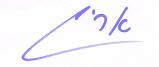 אריה מצליח, מנכ"ל				אָרְמָה ניתוח מידע בע"מ				